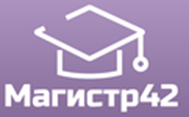 Всероссийский проект конкурсовметодических разработок уроков и внеклассных мероприятийдля педагогов и обучающихся.Публикуются списки победителей и призеров конкурса.Остальные участники получат сертификаты за участие.Рассылка наградных документов (до 20 октября 2023 года). Просим Вас проверять периодически папку Спам в своей почте, рекомендуем добавить наш электронный адрес в список контактов Вашей почты, чтобы письма с документами  не попадали в Спам.Приказ № 14 от 7.10.2023 г.Всероссийский конкурс«Моя профессия - педагог»Всероссийский конкурс«Воспитатель-профессионал»Всероссийский конкурс«Эссе современного педагога»№ п/пФИОРЕГИОН1Ямбаева Елена ПетровнаАрхангельская область2Ковба Марина Васильевна
Мироненкова Екатерина МанафовнаРеспублика Коми3Михеева София АнатольевнаРеспублика Коми4Горбунова Евгения СергеевнаКрасноярский край5Огнева Надежда АлексеевнаНовосибирская область6Золотарева Светлана НиколаевнаНовосибирская область7Крапивенцева Елизавета ЮрьевнаНовосибирская область8Разуева Екатерина ВикторовнаНовосибирская область9Лихтнер Нина ВикторовнаНовосибирская область10Павлюченко Светлана ИосифовнаНовосибирская область11Ляскина Ирина ПавловнаНовосибирская область12Михеева Анна ИвановнаНовосибирская область13Склянова Татьяна АлександровнаНовосибирская область14Гонская Нина НиколаевнаРостовская область15Братцева Ольга ЮрьевнаСвердловская область№ п/пФИОРЕГИОН1Абрамова Татьяна ВалериевнаАрхангельская область2Бурдукевич Елена НиколаевнаРеспублика Коми3Перминова Наталья ВалентиновнаРеспублика Коми4Ярославцева Валентина ИвановнаЛипецкая область5Ярошенко Любовь СергеевнаЛНР6Сампаева Наталья ВладимировнаНовосибирская область7Головатюк Тамара НиколаевнаНовосибирская область8Быкова Лариса АнатольевнаДёмина Светлана ВладимировнаНовосибирская область9Будылина Марина СергеевнаНовосибирская область10Леонтьева Анастасия СергеевнаНовосибирская область11Малинина Эльвира ИгоревнаНовосибирская область12Ларькина Татьяна ПетровнаНовосибирская область13Разуева Екатерина ВикторовнаНовосибирская область14Золотарева Светлана НиколаевнаНовосибирская область15Казакова Ирина ВладимировнаНовосибирская область16Павлюченко Светлана ИосифовнаНовосибирская область17Прохорова Светлана ПетровнаНовосибирская область18Тунева Надежда ВикторовнаНовосибирская область19Черемнова Екатерина МихайловнаНовосибирская область20Шнайдер Екатерина МихайловнаНовосибирская область21Мохова Елена АлександровнаСаратовская область22Денисова Ольга СергеевнаСаратовская область23Крючкова Надежда НиколаевнаЯНАО№ п/пФИОРЕГИОН1Бурова Юлия ВладимировнаГ. Архангельск2Петракова Екатерина ВикторовнаРеспублика Коми3Федотова Анна ИвановнаЛипецкая область4Шутова Лидия ВладимировнаНовосибирская область5Секрет Марина ВалериевнаНовосибирская область6Зайкова Юлия НиколаевнаНовосибирская область7Дубовицкая Юлия НиколаевнаНовосибирская область8Голубева Ольга ВладиславовнаНовосибирская область9Ляскина Ирина ПавловнаНовосибирская область10Черемнова Екатерина МихайловнаНовосибирская область11Шестенко Ольга АлександровнаНовосибирская область12Фомина Юлия ВладимировнаСамарская область13Глебова Екатерина СергеевнаЯНАО